Projection at Any AngleWe can solve problems with particles projected at any angle by resolving the initial velocity into horizontal and vertical components.Range = distance from point at which the particle was projected to the point where it strikes the horizontal planeTime of Flight = time taken by particle to move from its point of projection to the point where it strikes the horizontal planeA projectile reaches its point of greatest height when the vertical component of its velocity, .Example[Textbook] A particle  is projected from a point  on a horizontal plane with speed 28 ms-1 and with angle of elevation . After projection, the particle moves freely under gravity until it strikes the plane at a point . Find:the greatest height above the plane reached by the time of flight of the distance Example[Textbook] A particle is projected from a point  with speed  ms-1 and at an angle of elevation of , where . The point  is 42.5m above a horizontal plane. The particle strikes the plane at a point , 5 s after it is projected.(a) Show that .	(b) Find the distance between  and .Example [Textbook] A particle is projected from a point  with speed  ms-1 and at an angle of elevation of . The particle moves freely under gravity. Find the length of time for which the particle is 15 m or more above .Test Your Understanding (EdExcel M2 May 2012 Q7)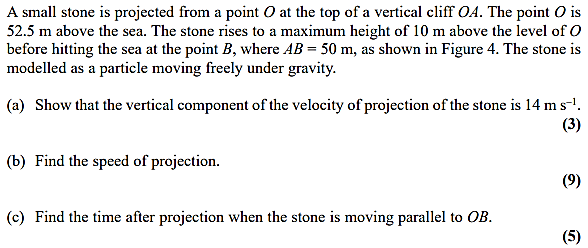 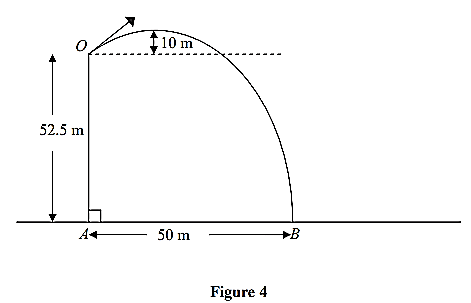 Extension Question:A ball is projected from ground level at an angle of . Prove that when the ball hits the ground, the distance the ball has travelled along the ground is maximised when .(Year 2 differentiation knowledge required)